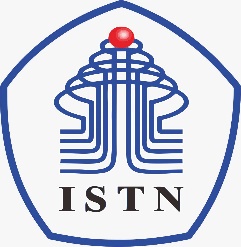 BERITA ACARA PERKULIAHAN(PRESENTASI KEHADIRAN DOSEN)SEMESETER GANJIL TAHUN AKADEMIK 2020/2021PROGRAM STUDI TEKNIK INFORMATIKA FSTI-ISTNBERITA ACARA PERKULIAHAN(PRESENTASI KEHADIRAN DOSEN)SEMESETER GANJIL TAHUN AKADEMIK 2020/2021PROGRAM STUDI TEKNIK INFORMATIKA FSTI-ISTNBERITA ACARA PERKULIAHAN(PRESENTASI KEHADIRAN DOSEN)SEMESETER GANJIL TAHUN AKADEMIK 2020/2021PROGRAM STUDI TEKNIK INFORMATIKA FSTI-ISTNBERITA ACARA PERKULIAHAN(PRESENTASI KEHADIRAN DOSEN)SEMESETER GANJIL TAHUN AKADEMIK 2020/2021PROGRAM STUDI TEKNIK INFORMATIKA FSTI-ISTNBERITA ACARA PERKULIAHAN(PRESENTASI KEHADIRAN DOSEN)SEMESETER GANJIL TAHUN AKADEMIK 2020/2021PROGRAM STUDI TEKNIK INFORMATIKA FSTI-ISTNBERITA ACARA PERKULIAHAN(PRESENTASI KEHADIRAN DOSEN)SEMESETER GANJIL TAHUN AKADEMIK 2020/2021PROGRAM STUDI TEKNIK INFORMATIKA FSTI-ISTNMata Kuliah:Praktikum Sistem OperasiSemester:Dosen:Ir. Andi Suprianto, MKomSKS:2Hari:JumatKelas:A /RegulerJam:08.00-11.40Ruang:e-learningNo.TANGGALMATERI KULIAHJML MHSHADIRTANDA TANGANDOSEN9.19/11/2020Pre Test SO39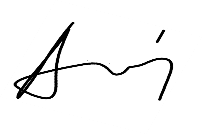 10.26/12/2020Perintah Dasar Linux3911.03/12/2020Operasi Input / Output3912.10/12/2020Operasi File dan Struktur Direktory3913.17/12/2020Proses & Manajemen Proses -13914.24/12/2020Proses & Manajemen Proses -23915.31/12/2020Bekerja Dengan Bash Shell3916.07/12/2020UJIAN AKHIR SEMESTER (UAS)DOSEN PENGAJAR(IR. Andi Suprianto, MKom)BERITA ACARA PERKULIAHAN(PRESENTASI KEHADIRAN DOSEN)SEMESETER GENAP TAHUN AKADEMIK 2019/2020PROGRAM STUDI TEKNIK INFORMATIKA FSTI-ISTNBERITA ACARA PERKULIAHAN(PRESENTASI KEHADIRAN DOSEN)SEMESETER GENAP TAHUN AKADEMIK 2019/2020PROGRAM STUDI TEKNIK INFORMATIKA FSTI-ISTNBERITA ACARA PERKULIAHAN(PRESENTASI KEHADIRAN DOSEN)SEMESETER GENAP TAHUN AKADEMIK 2019/2020PROGRAM STUDI TEKNIK INFORMATIKA FSTI-ISTNBERITA ACARA PERKULIAHAN(PRESENTASI KEHADIRAN DOSEN)SEMESETER GENAP TAHUN AKADEMIK 2019/2020PROGRAM STUDI TEKNIK INFORMATIKA FSTI-ISTNBERITA ACARA PERKULIAHAN(PRESENTASI KEHADIRAN DOSEN)SEMESETER GENAP TAHUN AKADEMIK 2019/2020PROGRAM STUDI TEKNIK INFORMATIKA FSTI-ISTNBERITA ACARA PERKULIAHAN(PRESENTASI KEHADIRAN DOSEN)SEMESETER GENAP TAHUN AKADEMIK 2019/2020PROGRAM STUDI TEKNIK INFORMATIKA FSTI-ISTNMata Kuliah:Semester:Dosen:SKS:Hari:Kelas:Jam:Ruang:No.TANGGALMATERI KULIAHJML MHSHADIRTANDA TANGANDOSEN9.10.11.12.13.14.15.16.UJIAN AKHIR SEMESTER (UAS)DOSEN PENGAJAR(.................................................)